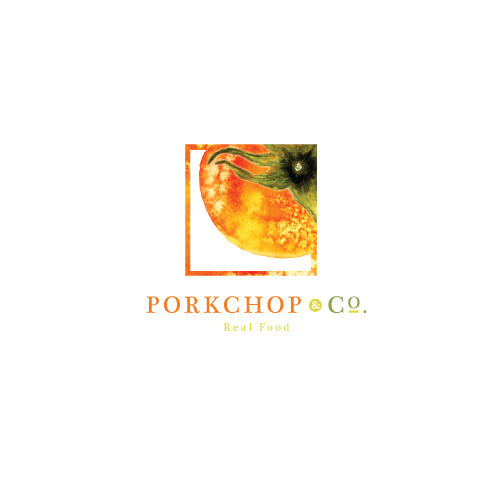 DINNERbread Columbia City Pain de Campagne					4Served with kimcheese spreadSmoked Beet Toasts						6Smoked beet purée, Point Reyes Blue* and olive oil. Contains nuts.Weekly Tartine						9Ramp pesto, housemade ricotta, fiddlehead ferns, asparagus, and pickled ramps over Columbia City campagneApple Melt Sandwich							11Beecher’s Flagship cheddar, gruyère, pickled pink lady apples and caramelized onions - grilled on sourdough.  Add prosciutto for $2Cauliflower Sandwich							12Roasted cauliflower “steaks,” cauliflower purée, cheese, arugula and an egg yolk – grilled on rye.small platesKale Caesar         					 6Organic curly kale, Caesar dressing, crostiniHouse Pickle Plate	                           		 7Mix of house fermented and vinegar pickles, served with chile ranch dip.  Butter Lettuce Salad					 8Baby lettuce, breakfast radishes, poached rabbit loin slices, & green goddess dressingGrilled Asparagus					 8Skylight Farms asparagus, a slow-poached Stokesberry Farm egg, pork breadcrumbs, and tarragon vinaigrette Chicken Bites              				  	9Fried chicken nuggets with sides of house kimchi and chile ranch dipSalmon Collars         				  	8Lightly smoked wild salmon collars marinated in chimichurri, roasted and served with pea vinesVirginia Ham Plate				  	121 oz of hand cut peanut-finished Edwards Virginia ham with pickled cauliflower and breadSmoked Bone Marrow		 		  	9With radish salad and toastPastrami Wontons				  	9Housemade pastrami & sauerkraut dumplings tossed with peanuts & Szechuan peppercorn saucemainsDinner Salad                    					14Mixed lettuce, hazelnuts, radish, goat cheese, pickled vegetables, citrus, and a seven-minute egg.  Dressed with miso vinaigrette.  Add olive-oil poached St. Jude’s tuna (+$4) or Snake River Farms wagyu steak, 3oz (+$5)Steamed Clams	       					16Taylor Shellfish clams steamed with white wine, fregola and herb sausageRicotta Cavatelli                    					18House-made pasta with braised rabbit, pancetta, and fennel sugo Blackened Cider-Glazed Porkchop*   	    				24Blackened Carlton Farms Porkchop served medium and basted with a savory cider glaze, served over cheesy Anson Mills & Nash’s grits with braised chard and pickled pears.Wagyu Steak Frites*	        					25Snake River Farms hanger steak (5oz.), compound butter, hand cut fries, & asparagus	Double portion steak (10 oz)+15